Materiál je určen pro formulaci Vaší základní představy o budoucím webu, vizualizaci a pracovní komunikaci. Nejedná se o objednávku, ale může se stát jedním z podkladů pro zadání objednávky.Vaše jméno:	Váš email:		Váš telefon:	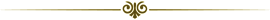 Doplňte ke každé položce Váš text. Jednotlivé položky představují podstránky Vašeho webu. Máte-li jinou představu, libovolně je upravte. U každé položky je inspirativní nápověda, která Vám může pomoci formulovat Váš text.Napište název webu: Napište název domény pro Váš web: Vyznačte kategorii Vašeho webu:blog, řemeslo/živnost, obchod, politika, dotační projekt, ubytování, služby, nabídka, umění, obecně, jiná ……….Hlavní stránka webuZadejte text, který bude na úvodní stránce vašeho webu. Dvě věty, pár bodů.Velmi stručně a jasně formulujte svou nabídku, svůj zájem nebo záměr, čím se zabýváte, co chcete. Zaměřte se zde jen základní fakta. Podrobnější informace pak uveďte na dalších stránkách. Vzbuďte zájem. Motivujte návštěvníka k prohlédnutí celého webu!Další možností je umístit sem průběžně vkládané články (aktuality, novinky, apod.)Může zde být přehled nabízených služeb či produktů, včetně jejich stručného popisu a významu pro zákazníky.  Tělo Vaší prezentace (nabídka, výzva, deklarace, ...)Rozepište podrobně, co nabízíte, o co máte zájem, apod. Uveďte oblast svého působení.Pokud máte programové prohlášení, vizi nebo vyjádření cílů, umístěte jej sem.Zmínit můžete historii svého podnikání, certifikáty, licence, pojištění a finanční záruky, ocenění, profesionální kariéru zakladatelů nebo důležitých zaměstnanců / členů týmu a další důležité podrobnosti, případně reference, které udělají na zákazníky dobrý dojem a přesvědčí je, že právě Vaše nabídka je ta pravá. Je vhodné nabídku podpořit obrázky. V případě, že se jedná o větší množství informací, lze tuto sekci rozdělit do více podstránek.Definujte, jakou akci má návštěvník webu udělat (nákup, zanechat kontakt, vložit komentář, apod.)Ceník / PodmínkyPokud prodáváte, rozepište podrobně ceník svých služeb. Pokud jde o rozsáhlý soubor s množstvím údajů, lze jej do webu vložit jako soubor ke stažení. Pokud nenabízíte obchod, napište sem např. své podmínky, požadavky apod. Případně využijte stránku jinak či vůbec.KontaktyUveďte funkční kontaktní informace, které mohou návštěvníci webu rychle a pohodlně použít.Pokud se jedná o web obchodní společnosti, firmy nebo podnikání, patří sem údaje jako adresa, IČO, zápis do obchodního rejstříku.jméno kontaktní osoby, její telefon a email.kontakty na vlastní profily a zdroje ze sociálních sítípoštovní adresa pro doručování písemnostíadresa provozovny, obchodu, apod.Ostatní + poznámkyZde napište to, co se jinam nehodí a co uznáte za dobré, aby Váš web obsahoval. Uveďte případně své další představy o struktuře a vzhledu webu či požadavky na jeho funkce.Vyplněnou šablonu zašlete na adresu info@webova-prezentace.cz, přičemž můžete zároveň přiložit další textové nebo obrazové přílohy. V případě potřeby neváhejte využít telefonický kontakt.Ozvu se Vám do 48 hodin s odpovědí nebo pro dohodnutí následných kroků.Jan Krpata | Tel.: 605 119 790 | info@webova-prezentace.cz | www.webova-prezentace.cz
